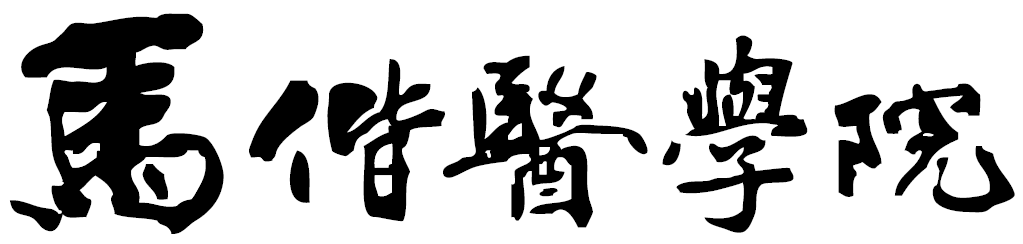 106學年度「e-Portfolio學習歷程平台推廣暨競賽」
活動計畫書推廣會日期：2017年9月18日~9月30日活動地點：教研大樓四樓D406電腦教室競賽日期： 2018年4月25日~ 5月25日目錄活動緣由………………………………………………………………………………….第2頁宗旨及目標………………………………………………………………………………第2頁合作單位………………………………………………………………………………….第2頁活動對象………………………………………………………………………………….第2頁活動流程………………………………………………………………………………….第3頁競賽規則………………………………………………………………………………….第3頁獎勵辦法………………………………………………………………………………….第4頁評審方式………………………………………………………………………………….第4頁評分標準………………………………………………………………………………….第4頁實施方式……………………………………………………………………………..第5頁預期效益………………………………………………………………………….第5頁活動緣由     為激勵學生積極參與策劃同時培養責任心，實踐自己的學習目標、發揮創意、反思記     錄，藉以提升學生的實力與資訊應用能力，特辦理e-Portfolio平台推廣暨競賽活動。宗旨及目標透過推廣過程暨競賽方式，讓同學親自參與更了解什麼是e-Portfolio學習歷程平台，也透過此項活動加以推廣e-Portfolio的使用。透過e-Portfolio平台，建立同學們相互分享、學習成長機制，以利彼此的認識了解特質，並拉近彼此間距離。藉由經營e-Portfolio的方式，有系統化的收集個人創作作品、社團經驗、求學經驗、成長經歷及反思記錄等，幫助學習者瞭解在特定期間內自己如何思考、感覺和改變，累積學習過程，數年之後將形成豐富的個人資料庫。讓學生可留住在學期間點點滴滴過程，並可進一步地據以了解自己的生涯定位，創造出自己獨特的求職履歷，或彙整成研究所入學甄試資料。合作單位主辦單位
馬偕醫學院教務處協辦單位
馬偕醫學院資訊中心及學務處活動對象推廣會對象：本校各系所學生、相關教職員與行政人員競賽對象：本校各系所學生推廣活動及競賽時間:推廣活動時間及地點：已於2017年9月18日至9月30日假教研大樓四樓D406電腦教室，完成三個場次e-Portfolio學習歷程平台推廣活動。競賽時間: 2018年4月25日~ 5月25日。競賽規則比賽項目之參賽者的e-Portfolio必須充實有內容，不可含混充數、虛報浮誇，否則不予計算。評分方式：檔案內容(50%)：自我介紹(含自傳)、學習目標、學經歷各項、生涯規劃、自我反思、資源整理……等等。內容整理與呈現(20%)：有組織性、有系統化。態度與改善(15%)：求知精神、學習態度。設計與製作(15%)：創意、特色、容易使用。本次競賽評選重點分為內容豐富性－檔案內容(50%)、內容整理與呈現(20%)、態度與改善(15%)及設計與製作(15%)，將依此4項評選出第一名1位、第二名1位、第三名1位。參與比賽作品應為同學原始創作，凡涉有抄襲或侵害他人著作權者，除得以取消敘獎資格、追回獎金外，一切法律責任概由參賽者自行負責，已獲獎之同學不得連續參加競賽。若入選參賽作品的水準及數量未達預定之目標，則評審團得宣告該獎項從缺。參加比賽之作品著作權仍歸作者所有，但需無償、非專屬性授權本校登載於學校網頁，以利同學互相觀摩交流。獎勵辦法獎金：       第一名 1位　1500元       第二名 1位　1,000元       第三名 1位　500元註：獎金皆為全家便利商店禮券 二、獎狀：前三名獎狀各乙幀。捌、評審方式採初選及複審二階段方式評審所有參賽之學生的 e-Portfolio並進行評分(評審期間開放個人e-Portfolio網站視為參賽之學生)。初選：由各年級導師鼓勵所屬學生積極參與競賽，導師審查後推薦合適參賽之同學名單給教務處彙整。二、複審：由教務處邀請系所推薦之評審教師及資訊中心主任等擔任評審委員。玖、評分標準*結構式網路化檔案評量準規可不必考慮。 拾、實施方式校內網站公告系統張貼推廣活動訊息，有效期間約1個月。於各樓層樓梯公布欄張貼活動海報。馬偕醫學院臉書張貼推廣活動訊息。競賽期間為期一個月，之後進行7天的初選及複審評審，評審完畢無異議後即公布競賽結果，並同時張貼於校內網站及馬偕醫學院臉書。拾壹、預期效益對學生而言：呈現學習過程與成果。促進自我啟發、反省與思考。幫助成長與進步。暸解同儕學習情況，從中汲取同儕學習經驗。培養知識管理能力、資料收集、組織、呈現。促進學習利用資訊與網路資源。對教師而言：作為觀察學習者學習的依據，使教師更加了解學生，因而能提供更佳的諮商輔導服務。藉由e-Portfolio平台，促進教學革新，融入教學與評量。利於掌握學生的學習狀況，並促使學生負起學習責任。對學校而言：有助於滿足績效責任與成果導向機制的要求。在學生畢業之後仍維持長久的關係，可吸引校友在進行課堂外的終身學習，同時與母校保持良好的關係。資訊科技應用。提供資訊分享平台。透過本推廣活動暨競賽方式期許e-Portfolio平台使用率達到80%。面向項　　　　目滿分檔案內容(50)自傳與自我介紹內容恰當、完整豐富5檔案內容(50)目錄的內容與恰當、完整豐富5檔案內容(50)學習目標與成就水準設定恰當、完整豐富5檔案內容(50)作品(業)或其他成果完整5檔案內容(50)自我反思的內容恰當、完整豐富10檔案內容(50)自評與自我回饋意見恰當、完整豐富5檔案內容(50)學習內或其他學習資源的整理(摘要、筆記、講義、網路資源等)恰當、完整豐富5檔案內容(50)其他內容(譬如討論、活動過程與結果記錄，課堂軼聞趣事、觀察紀錄，檔案製作過程的心得……等)恰當、完整豐富10內容整理與呈現(20)內容的整理與分類恰當(即有組織性、有系統化)5內容整理與呈現(20)內容的呈現順序與方式恰當(及合乎邏輯，不紊亂)5內容整理與呈現(20)內容足以反應或容易檢視學習過程與結果5內容整理與呈現(20)檔案整理架構恰當(有組織性、有系統化，合乎邏輯，不紊亂)5態度與改善(15)求知精神、努力狀況5態度與改善(15)學習態度、學習動機5態度與改善(15)進步情形、改善情況5設計與製作(15)創意、特色3設計與製作(15)製作難度3設計與製作(15)版面配置的恰當與美觀3設計與製作(15)多媒體應用恰當3設計與製作(15)容易使用、方便使用3總分總分100